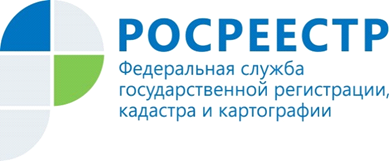 Росреестр отвечает на вопросыРабота с обращениями граждан является одной из приоритетных задач Управления Росреестра по Костромской области.	В рамках рубрики «Вопрос-ответ» Управление расскажет о «дачной амнистии».Вопрос:  Что такое «дачная амнистия» и на какие объекты недвижимости она распространяется?Ответ: «Дачная амнистия» - упрощенный порядок оформления прав граждан на определенные объекты недвижимости. В настоящее время «дачная амнистия» действует до 2026 года и представляет собой упрощенную процедуру оформления прав на следующие объекты:- земельные участки, предоставленные гражданам для личного подсобного хозяйства (если участок расположен в границах населенного пункта), садоводства, индивидуального жилищного строительства, строительства гаража для собственных нужд;-жилые или садовые дома, а также гаражи, сараи, бани, теплицы, погреба, и другие подобные объекты (далее – хозяйственные постройки), которые построены на указанных выше земельных участках.Вопрос:  Какие необходимы документы для регистрации права собственности на объекты недвижимости, расположенные на земельном участке,   и куда обращаться?Ответ: Заинтересованным лицам, желающим оформить право собственности на жилые или садовые дома, хозяйственные постройки необходимо будет представить следующие документы: -заявление об одновременной регистрации права собственности на объект недвижимости и кадастровом учёте (если объект не поставлен на кадастровый учёт);-технический план объекта недвижимости (если объект не поставлен на кадастровый учёт);-правоустанавливающий документ на земельный участок, если права на земельный участок не зарегистрированы в Едином государственном реестре недвижимости;-квитанцию об уплате госпошлины в размере 350 рублей.Сдача и получение документов на государственный кадастровый учет недвижимого имущества и (или) государственную регистрацию прав на недвижимое имущество (далее – Государственные услуги Росреестра) на территории Костромской области осуществляется в офисах ОГКУ «МФЦ».График работы и порядок приема документов можно уточнить на официальном сайте mfc44.ru  и по телефону: (4942) 400-400.Филиал ФГБУ «ФКП Росреестра» по Костромской области, расположенный по адресу: 156012, г. Кострома, п. Новый, д. 3, продолжает прием документов по экстерриториальному принципу, т.е. независимо от местонахождения объекта недвижимости в пределах территории Российской Федерации. Также государственные услуги Росреестра можно получить в электронном виде на официальном сайте Росреестра (https://rosreestr.gov.ru) через личный  кабинет. При получении услуги в электронном виде размер государственной пошлины для физических лиц сокращается на 30%.Вопрос: Каких земельных участков касается «дачная амнистия»?Ответ: Бессрочно закон о «дачной амнистии» действует для оформления прав на земельные участки, предоставленные до введения в действие в 2001 году Земельного кодекса Российской Федерации для ведения личного подсобного, дачного хозяйства, огородничества, садоводства, индивидуального гаражного или индивидуального жилищного строительства, строительства гаража для собственных нужд.Вопрос: Какие необходимы документы для регистрации права собственности на земельные участки по «дачной амнистии»?Ответ:  Для государственной регистрации права собственности на любой из указанных участков, предоставленных до дня введения в действие  Земельного кодекса Российской Федерации (до 30.10.2001), необходимо представить документ, удостоверяющий права на него.Например, может быть представлен документ уполномоченного органа, который может подтвердить право гражданина на земельный участок, при этом не обязательно о предоставлении в собственность. Правоустанавливающим документом может быть признан акт органа государственной власти или органа местного самоуправления о предоставлении гражданину участка, акт или свидетельство органа государственной власти о праве гражданина на участок. Подойдет и выписка из похозяйственной книги, которая выдается органом местного самоуправления.Причем, право собственности на земельный участок регистрируется за гражданином независимо от вида права, на котором земля предоставлялась ранее, за исключением права аренды. Такими правами могут быть, например, право пожизненного владения или бессрочного пользования. Регистрация будет проведена даже в том случае, когда в подтверждающем документе вид права не указан или его нельзя установить в принципе. В подобном случае за заявителем также регистрируется право собственности.С уважением, пресс-служба Управления Росреестра по Костромской областиТел. (4942) 64-56-58, факс 64-56-61E-mail: 44_upr@rosreestr.ru